Nota Bene: Edit before using!We are distributing this manual in Word format to make it easier for you to customize the content to follow your local rules and CJA rules. You may wish to include information about some of the following topics:Do you wish to include contact information for CJA administrators to the attorneys? Web site link?Are you using the CM/ECF link in eVoucher?Are attorneys allowed to edit their own profile and billing information? Enter Holding Periods?Do attorneys still file any CJA-related documents in CM/ECF?What is your policy about interim payments?How will your site handle the CJA-24 Auth and the CJA-24 voucher? Will court reporters be involved as Experts? Will the attorney create the CJA-24?Will the panel attorneys use the CLE-tracking feature in eVoucher?Will the attorneys be doing the Travel Authorization provided in eVoucher?Will you be using the email proposed appointments available in eVoucher? How will attorneys be notified of appointments?Can you provide more specific information about what kinds of documents you wish the attorney to attach for each document type?IntroductionThe CJA eVoucher System is a web-based solution for submission, monitoring and management of all Criminal Justice ACT (CJA) functions. The eVoucher program will allow for:On-line authorization requests by attorneys for service providers.On-line voucher completion by the service provider or by the attorney acting for the service provider.On-line voucher review and submission by the attorney.On-line submission to the court.Unless the court has indicated otherwise, attorneys are generally required to create and submit vouchers for their service providers. The program includes the following modules:Panel ManagementAllows attorneys to manage their own account information including address, phone, firm associations and applicable CLE credits.Allows for submission of holding periods or a specific amount of time taken off for medical leave, vacation, etc.Voucher & Authorization Request SubmissionAuthorization requests by attorneys for expert servicesRequests by attorneys for interim paymentUpload supporting documents to vouchers or authorization requestsReports for attorneys to take an active part in monitoring costsAutomatic e-mail notification to attorney of approval or rejection of vouchers and authorization requestsBrowser CompatibilityWindows: Internet Explorer 8 or newer are approved.Apple Macintosh: Safari 5.1 or newer is approved.Chrome, Firefox and other browsers may not be used with CJA.Court AppointmentWhen an appointment is made, an email will automatically be generated by the program, and sent to the appointed attorney. The email will confirm the appointment and provide a link to the CJA eVoucher program.Some Courts may send a proposed email to the Attorney, awaiting acceptance of a specific case.Accessing the CJA eVoucher ProgramYour court will provide information on how to access eVoucher. It is suggested that you bookmark it for easier access.Log in using your Username and Password you were provided, and click Log In.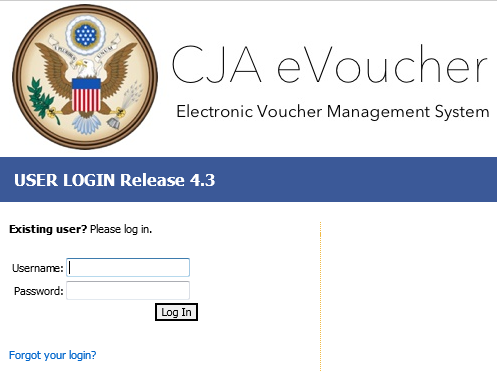 Users will be required to change their passwords within 30 days of the first time they log in to eVoucher.  Passwords must be at least eight characters in length and contain: One lower-case characterOne upper-case characterOne numberOne special characterUsers are required to change their passwords every 180 days.If you forget your username or password, click the Forgot your Login? hyperlink. Enter your Username or Email address, and click Recover Logon to retrieve your information.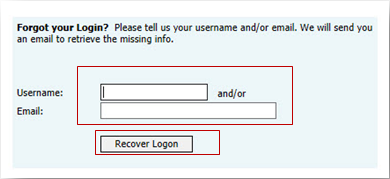 Home PageYour home page provides access to all of your appointments and vouchers.Security prohibits you from viewing information for any other attorney. Likewise, no one else will have access to your information. 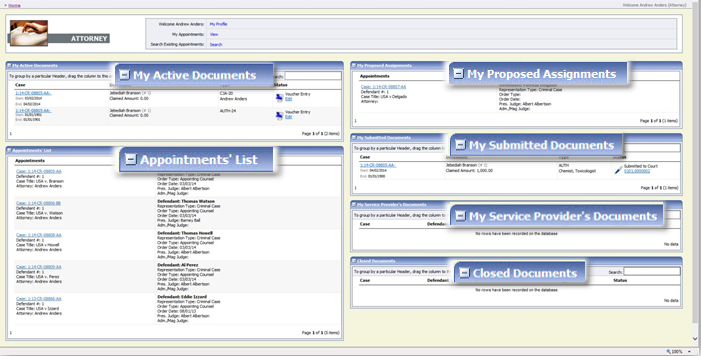 Navigating in the CJA eVoucher Program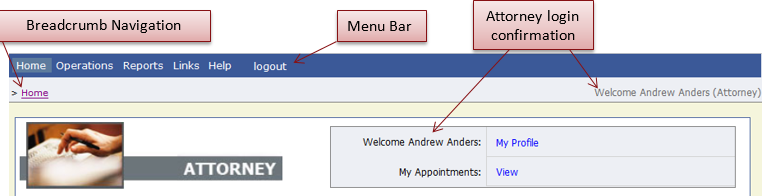 Customizing the Home PageCustomizing your home page allows you to alter the manner in which your information is displayed in the folders.Expanding/Collapsing Folders: 	Click the plus sign  to expand a folder. Click the minus sign  to collapse a folder. 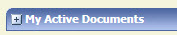 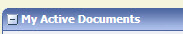 	Drag the folder to the new location and release the mouse.Sorting: Click the column heading (e.g., Case, Description, Type) to sort in either ascending or descending order.Drag the line in the desired direction to enlarge or reduce the column size.Customizing the Home Page (continued)Group by Column Heading: You may sort all the information within a folder by grouping documents by the column heading.  All folders displaying the Group Header bar may be sorted in this manner.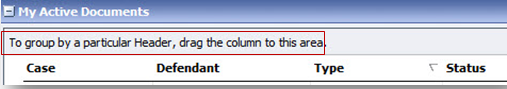 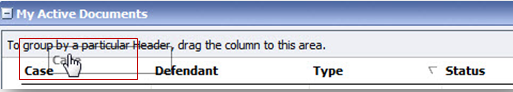 Release the cursor and all the information in that folder will be grouped and sorted by that selection.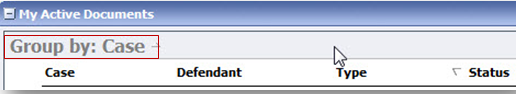 My ProfileIn the My Profile section, the attorney may:Change password (Login Info section).Edit contact information, phone, e-mail, physical address (Attorney Info section).Update social security number (SSN) or employee identification numbers (EIN)  and any firm affiliation (Billing Info section). Any changes in SSN after the first login, must be done through the court.Add a time period in which you will be out of office (Holding Period).Document any CLE attendance (Continuing Legal Education section).Click the My Profile link from either the Home screen or the Help menu bar to open the My Profile page.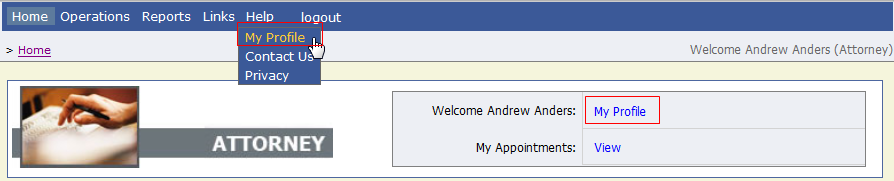 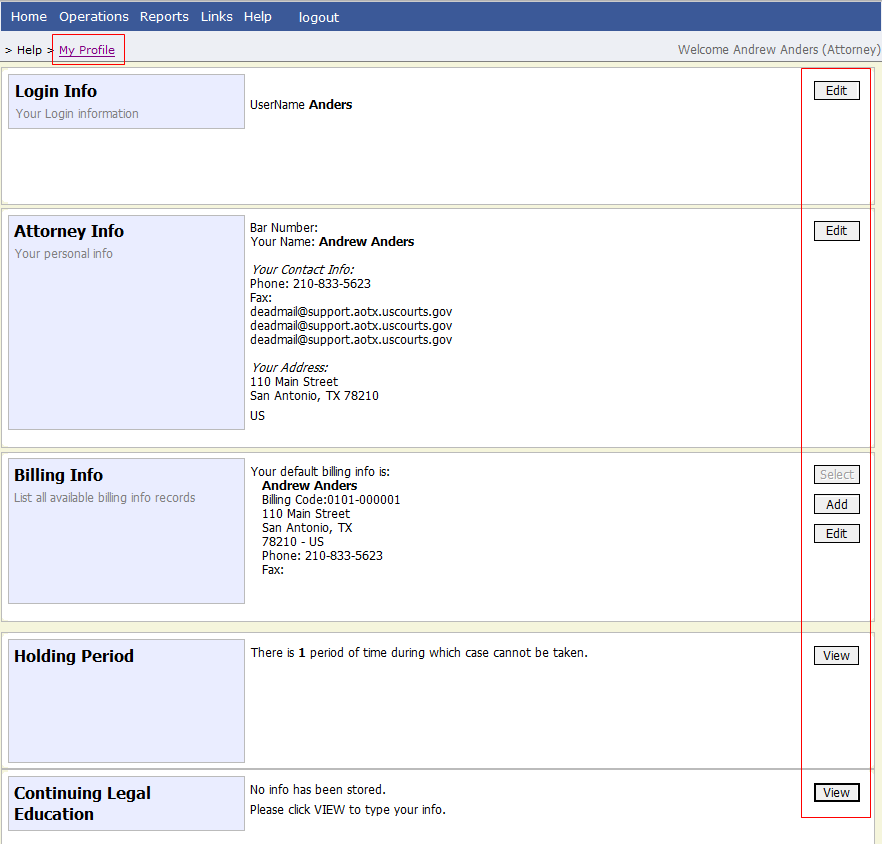 Changing My Profile Username and Password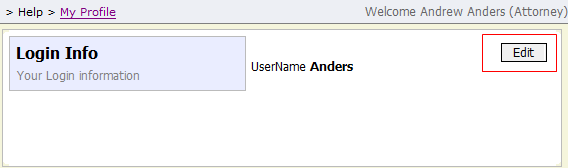 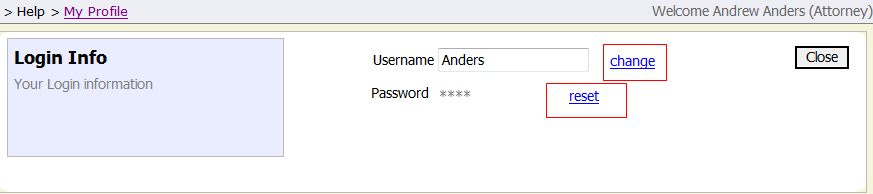 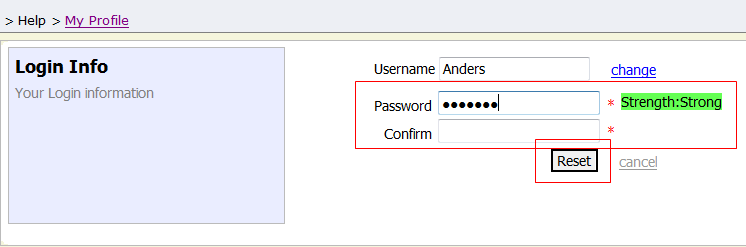 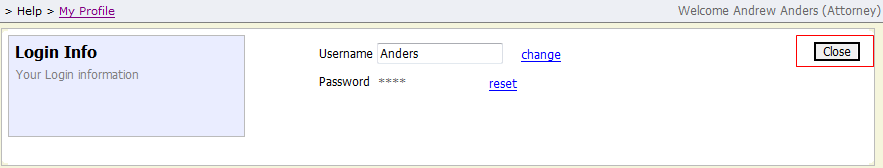 Attorney Info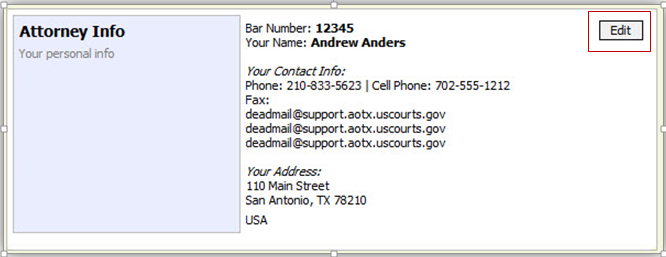 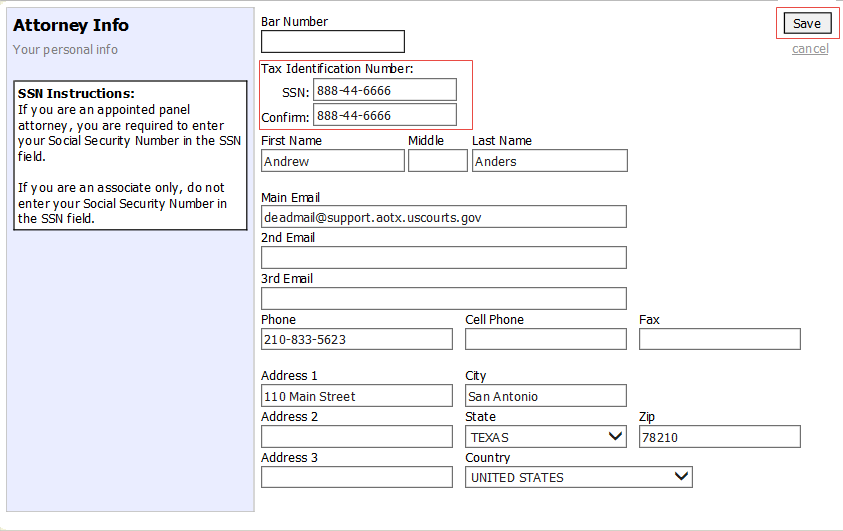 Billing Info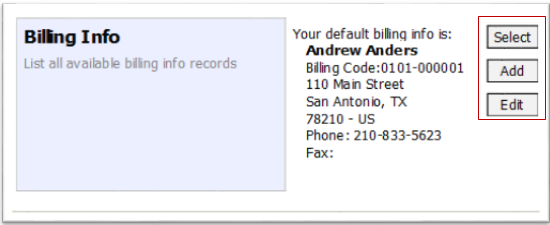 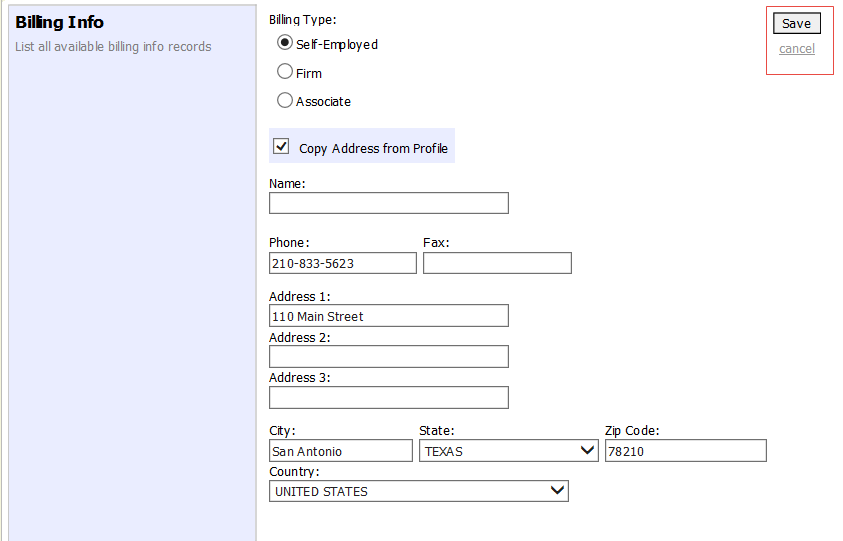 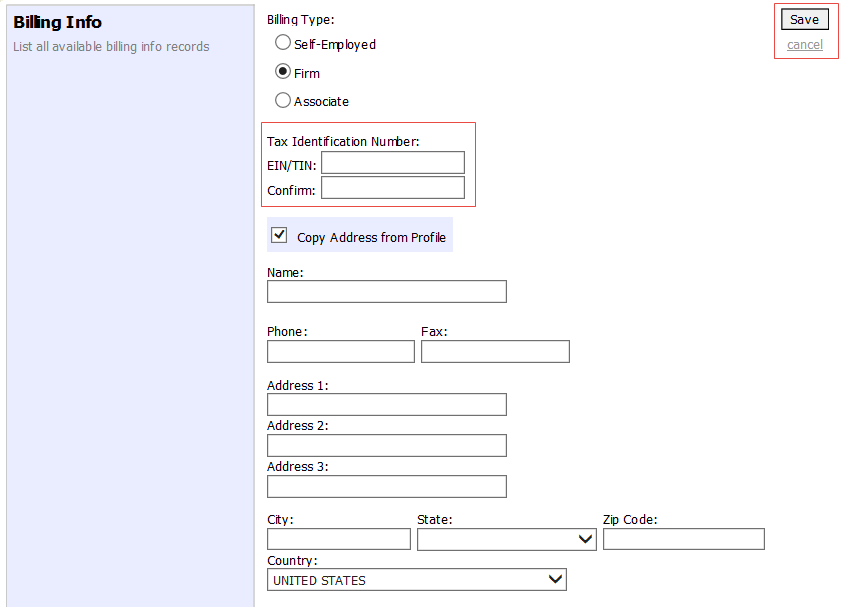 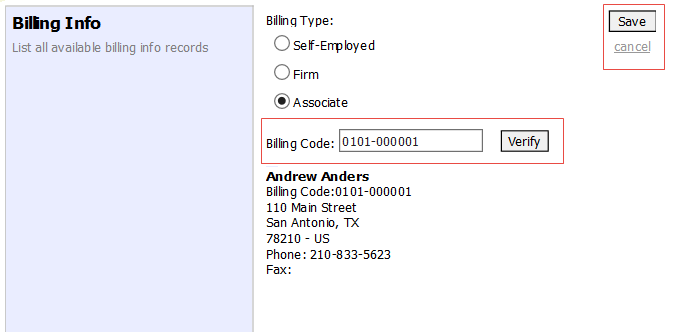 Holding PeriodHolding periods can be used for medical leave, vacation, etc. During this time you will not be given a new assignment.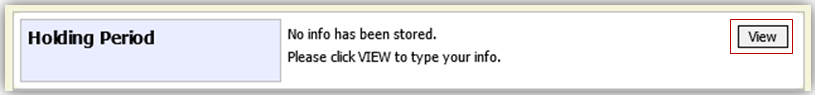 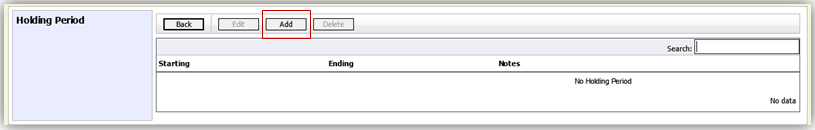 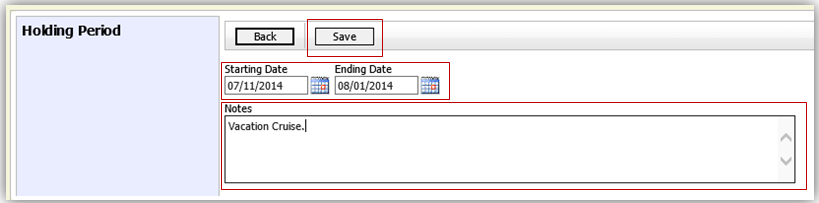 Continuing Legal Education	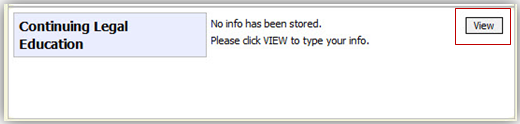 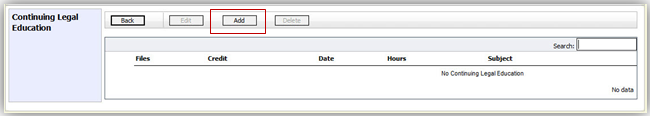 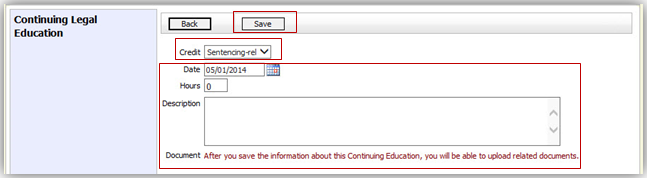 Continuing Legal Education (cont’d)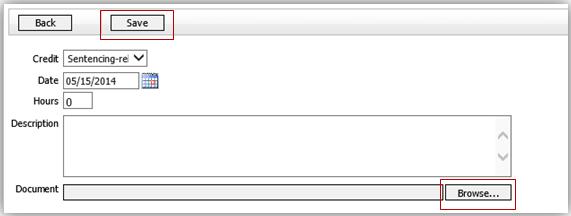 All entries will be appear in the grid and can be accessed, edited, or deleted by selecting the entry and choosing an action button. 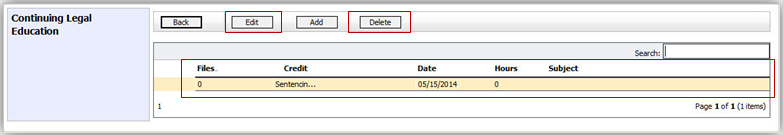 Appointments’ ListLocate the Appointments section under the Appointments’ List on your home page. 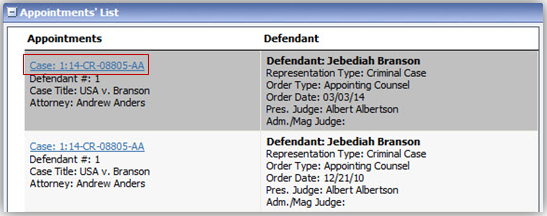 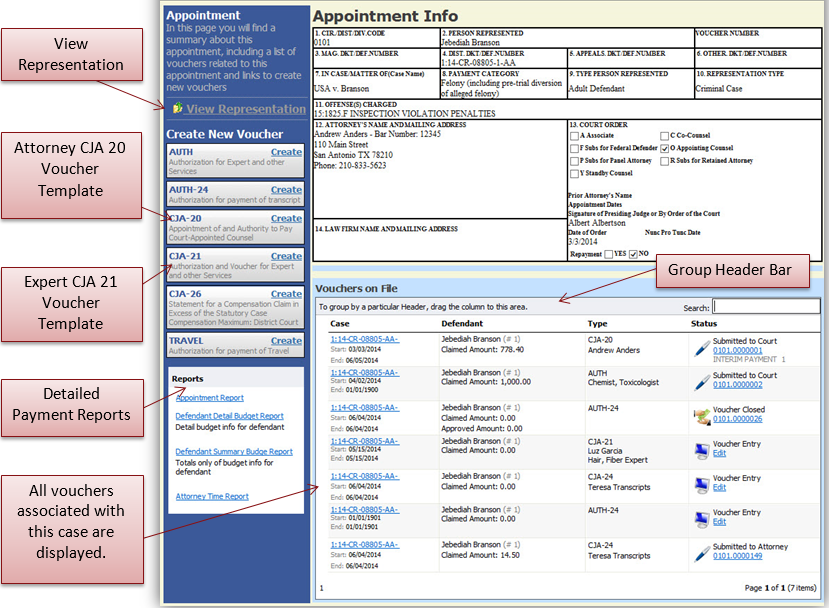 View RepresentationThe View Representation information will display:Default excess fee limitPresiding judgeMagistrate judge Co-counselPrevious counsel 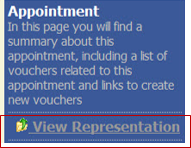 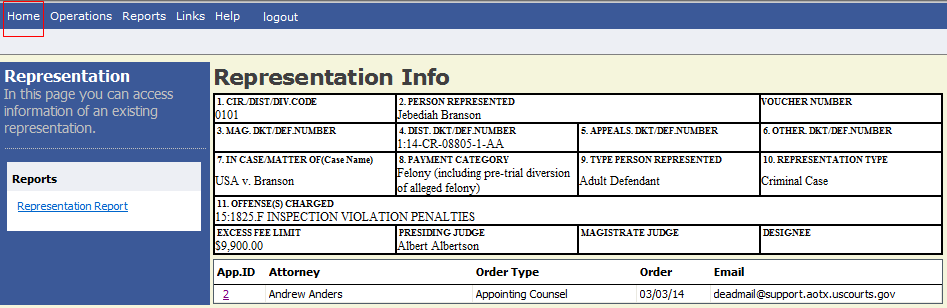 CJA 20 Voucher Process OverviewCreating the CJA 20 VoucherThe court creates the appointment. The attorney will initiate the CJA 20 voucher.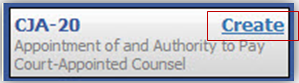 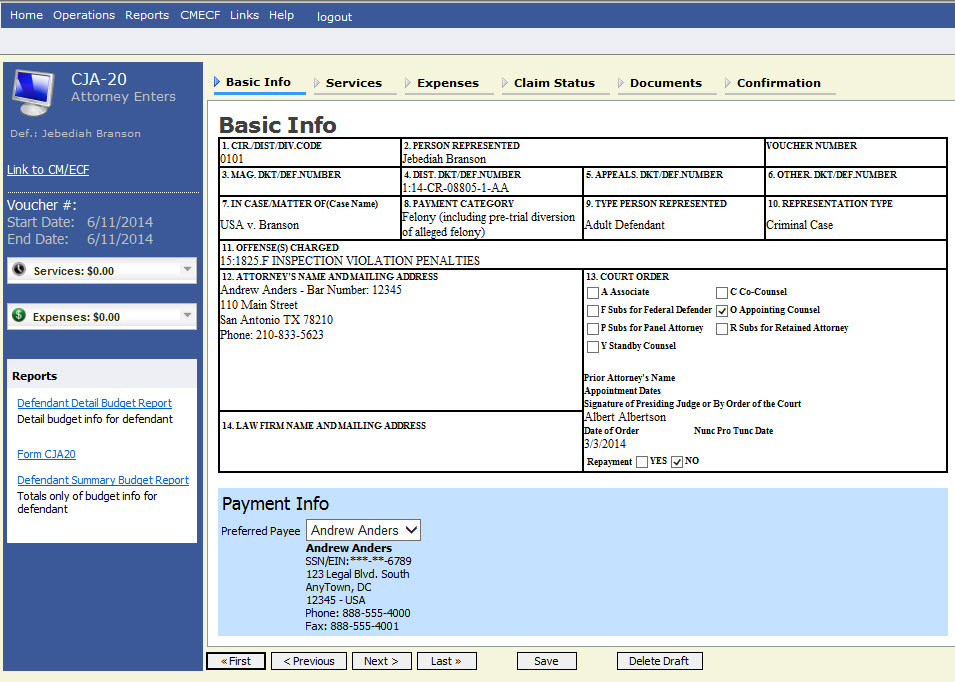 Creating the CJA 20 Voucher (cont’d)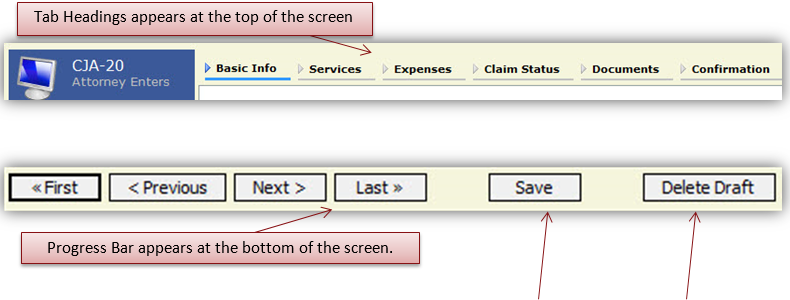 Entering ServicesLine-item time entries should be entered on the Services tab.Both In-Court and Out-of-Court time should be recorded on this screen.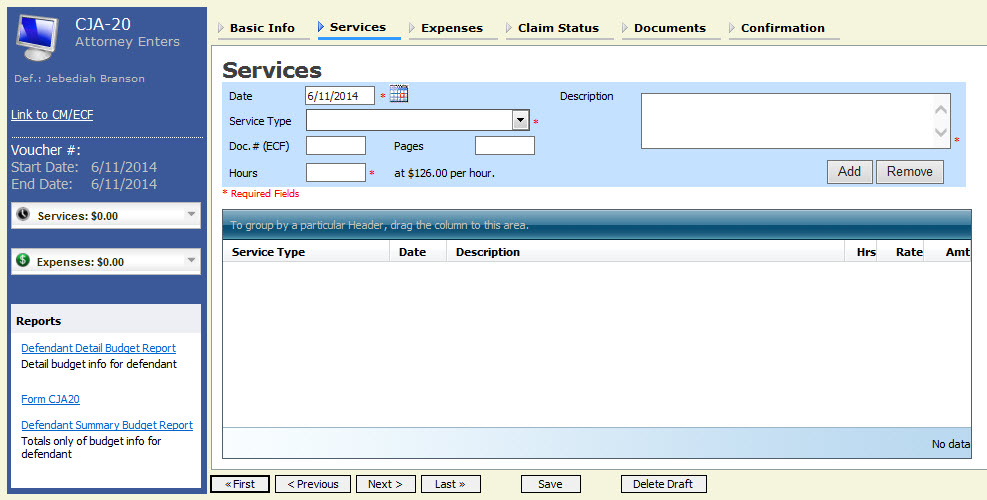 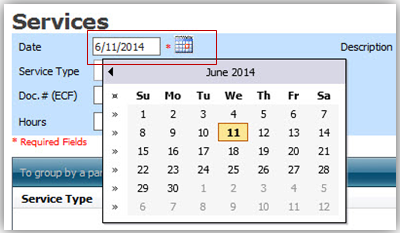 Services (cont’d)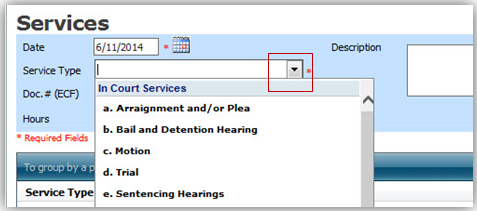 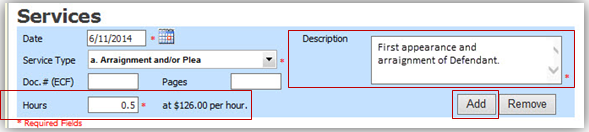 The entry will be added to the voucher and appear at the bottom of the Service Type section.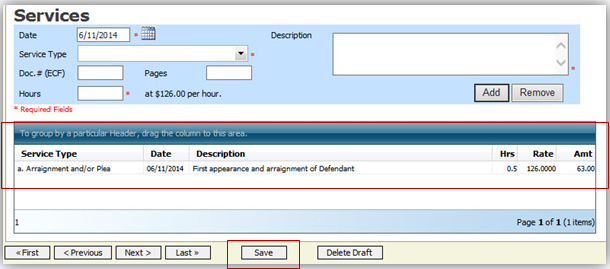 Entering Expenses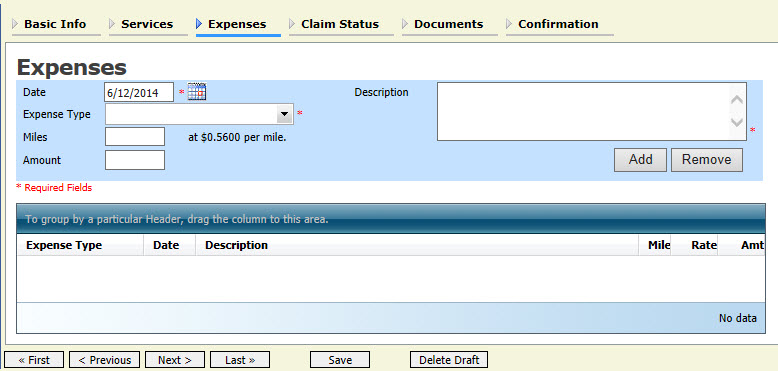 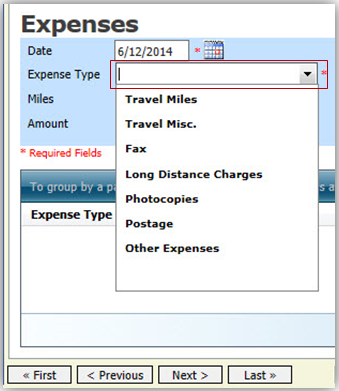 Entering Expenses (cont’d)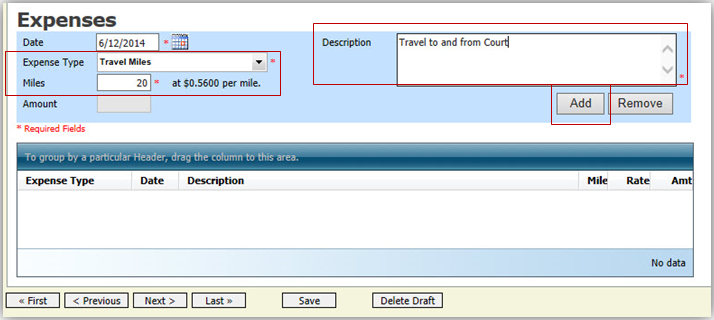 The entry will be added to the voucher and will appear at the bottom of the Expense Type section.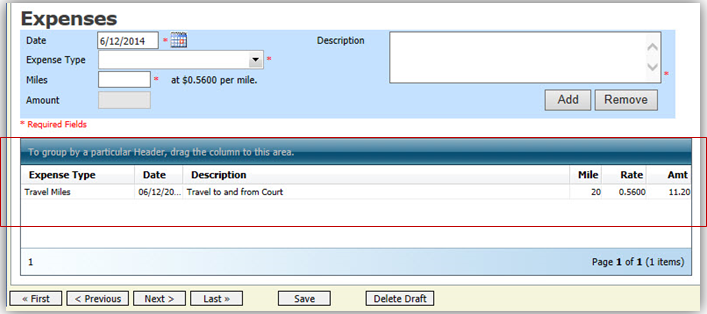 Entering Expenses (cont’d)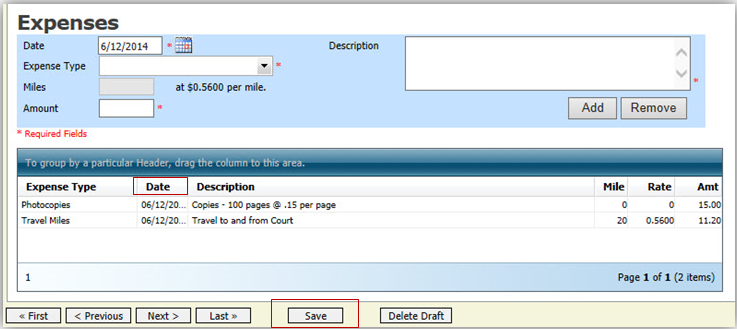 Claim StatusOnce you begin entering data on the Service and/or Expenses tab, you may receive what looks like an error message: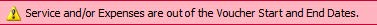 The message will be removed when you complete the Claim Status section with correct start and end dates which include all service and expenses dates for the voucher.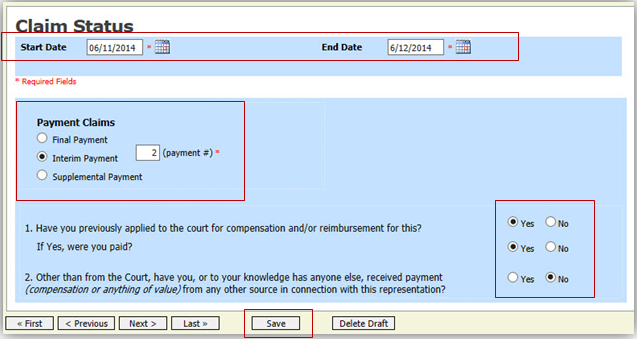 DocumentsAttorneys (as well as the court) may attach documents.Attach any documentation that supports the voucher, i.e., travel or other expense receipts, orders from the court.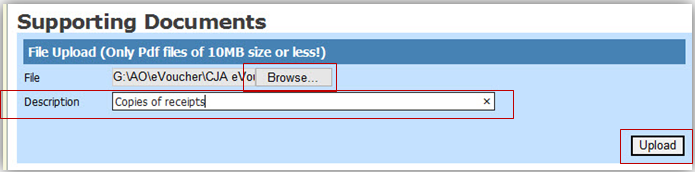 The attachment and description is added to the voucher and appears in the bottom of the Description section.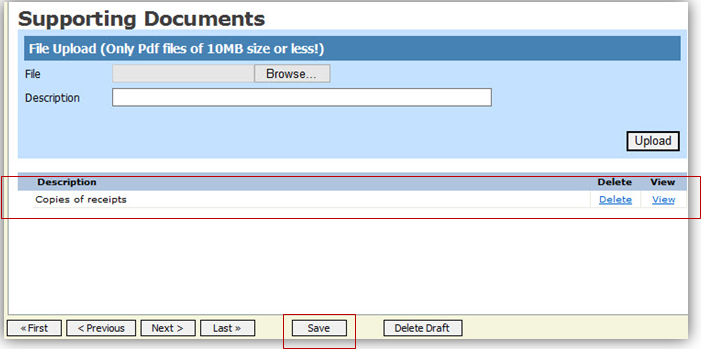 Signing and Submitting to CourtWhen you have added all voucher entries, you are ready to sign and submit your voucher to the court.The Confirmation screen appears which reflects all entries from the previous screens.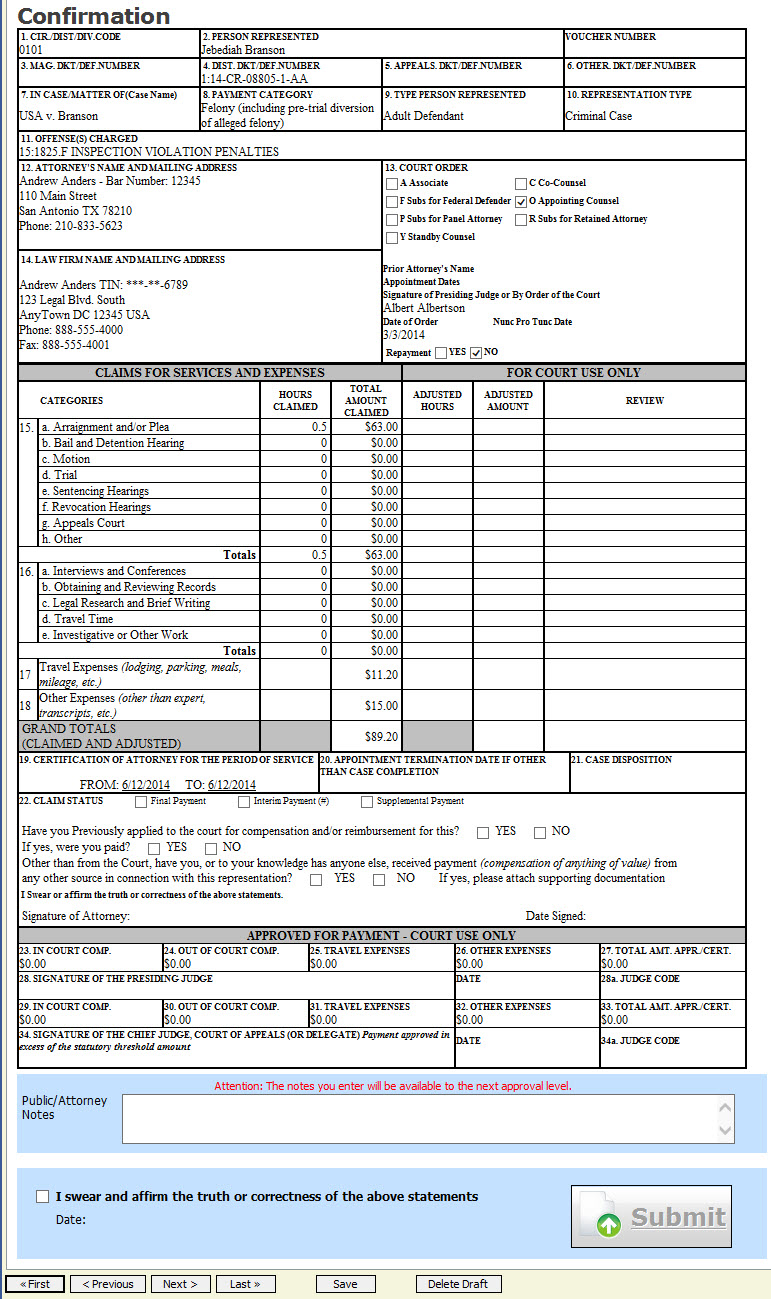 Signing and Submitting to Court (cont’d)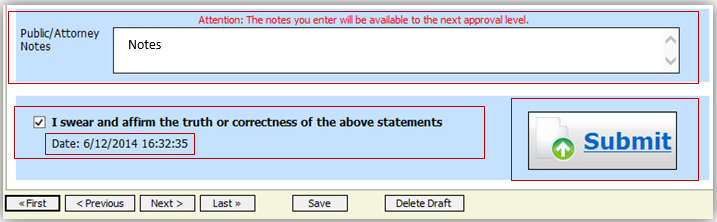 A confirmation screen will appear indicating the previous action was successful and the voucher has been submitted for payment.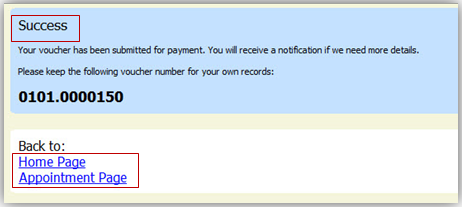 Signing and Submitting to Court (cont’d)The active voucher is removed from the My Active Documents folder and now appears in the My Submitted Documents section.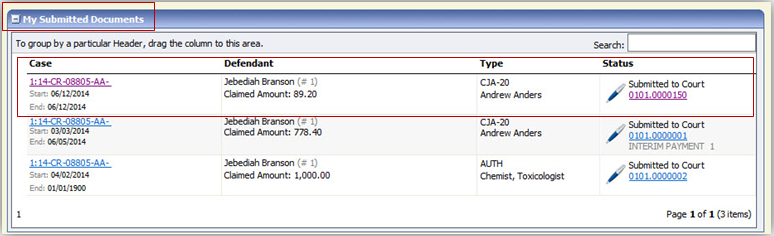 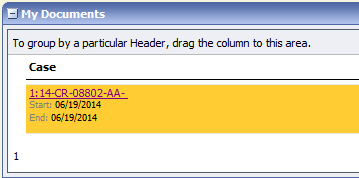 CJA-20 Quick Review PanelWhen entering time and expenses in a CJA-20 voucher, the attorney may monitor the voucher totals using the quick review panel on the left side of the screen.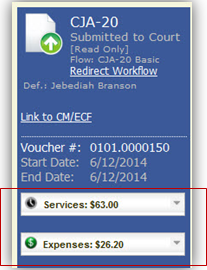 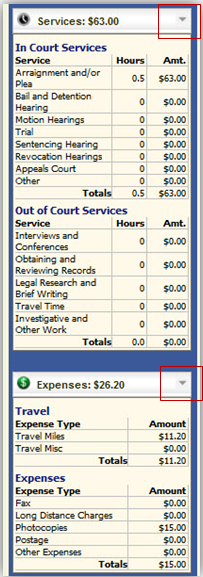 Reports and Case ManagementAt the start of a case, it may be difficult for counsel or the court to know whether a case has the potential to exceed the statutory maximum allowed for representation.Therefore, attorneys are encouraged to monitor the status of funds, attorney hours as well as expert services, by reviewing the reports provided in the CJA eVoucher program. Items to remember: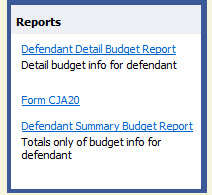 Viewable reports appear on the left review panel.Each panel, depending upon which document you are viewing, can have different reports available.Each report can have a short description of the information received when viewing that report.The two main reports are the Defendant DetailBudget Report and the Defendant Summary Budget Report. Other accessible reports can be found on the menu bar. 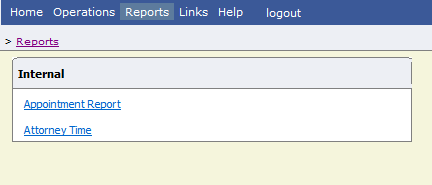 Defendant Detailed Budget ReportThis report will reflect the total amount authorized for this representation, any excess payment allowed, the vouchers submitted against those authorizations, and the remaining balances.The report will provide the information in two sections: Attorney appointment and authorized expert service.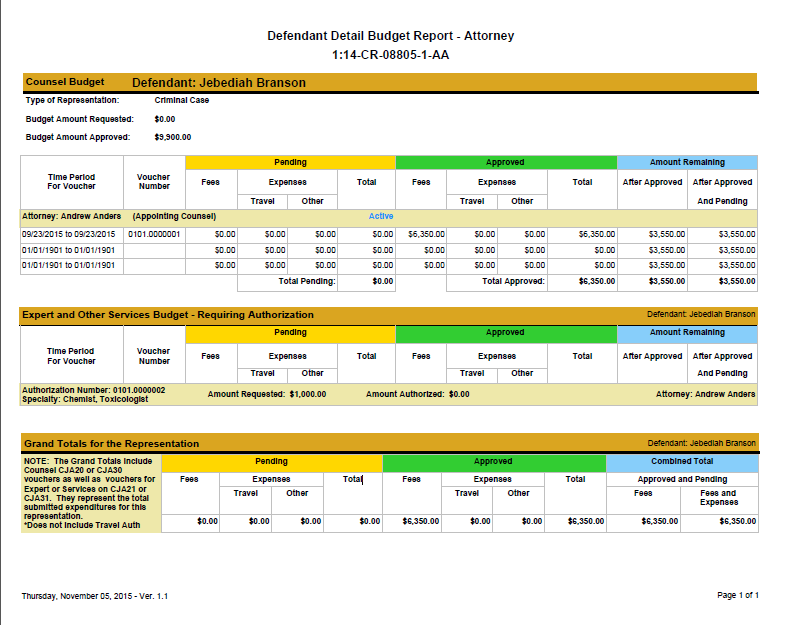 Defendant Summary ReportThis report contains the same information as the Detailed Report without the individual voucher data.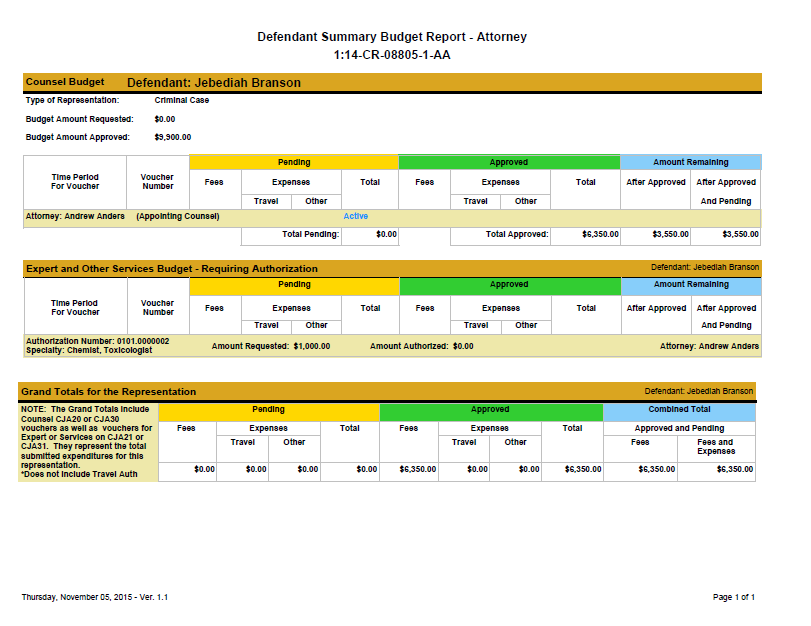 Creating a CJA-21 Voucher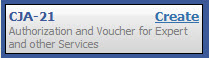 The voucher opens to the Basic Info page.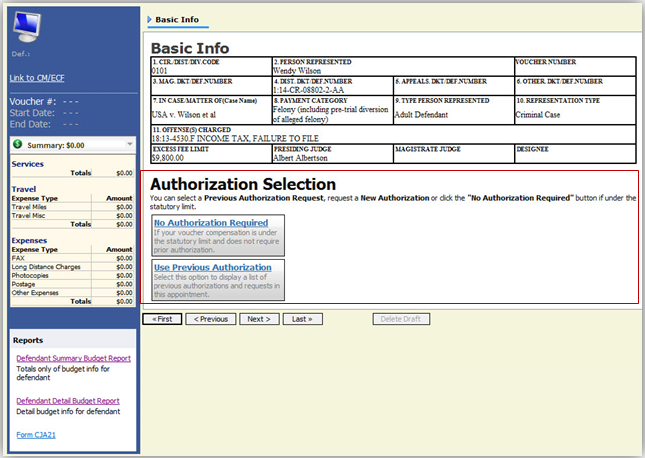 When submitting a CJA-21 voucher, you’ll have two options from which to choose under Authorization Selection. 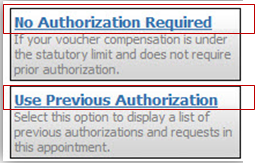 Creating a CJA-21 Voucher (cont’d)If you click Use Previous Authorization a list of Existing Requests for Authorization will appear.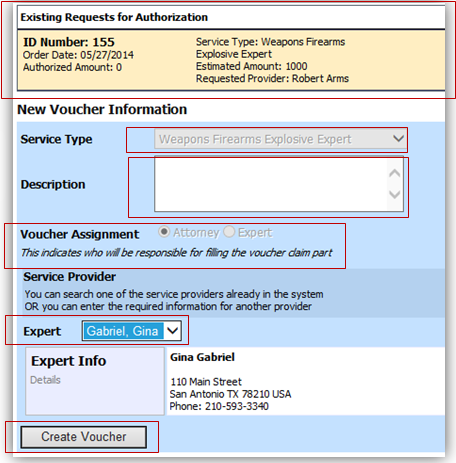 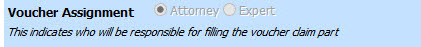 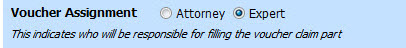 Creating a CJA-21 Voucher (cont’d)Creating a CJA-21 Voucher (cont’d)If you wish to submit a person as an expert, follow steps 3 through 5 on page 34. 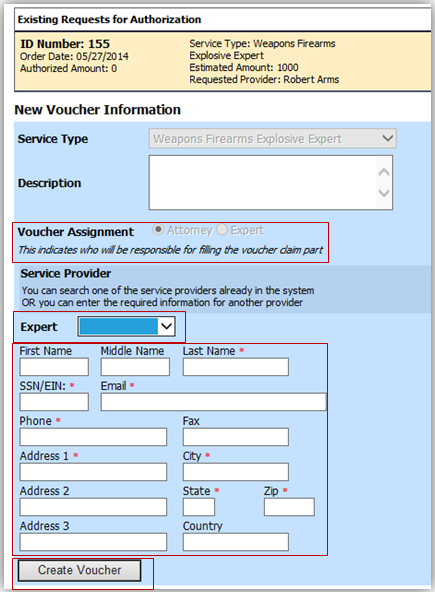 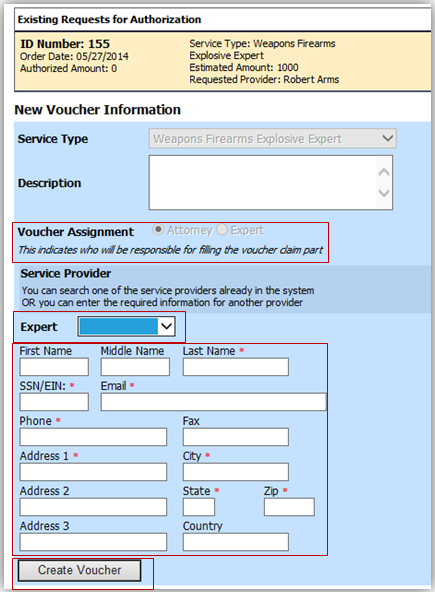 Creating a CJA-21 Voucher (cont’d)After Create Voucher has been selected, you’ll proceed with similar steps mentioned on the CJA 20 Voucher adding Services, Expenses, Claim Status, and Documents. 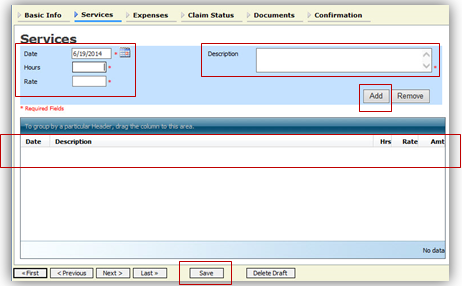 The item will appear at the bottom of the Services section.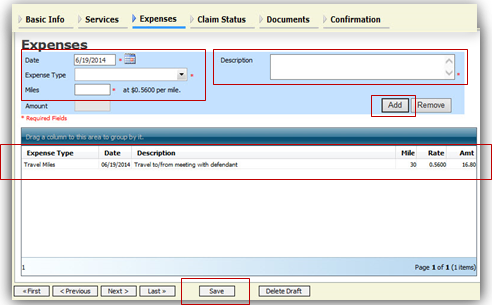 The item will appear at the bottom of the Expense Type section.
Creating a CJA-21 Voucher (cont’d) 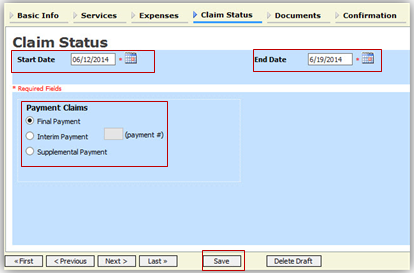 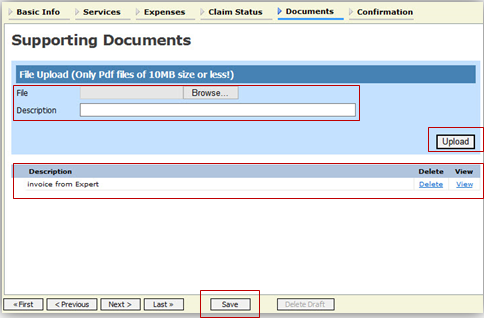 The document will appear in the bottom of the Description section. 
Creating a CJA-21 Voucher (cont’d)A confirmation page will appear. 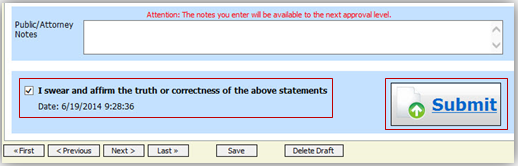 A confirmation screen will appear indicating the previous action was successful and the voucher has been submitted. 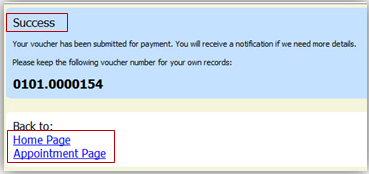 The case file will appear in the My Active Documents section.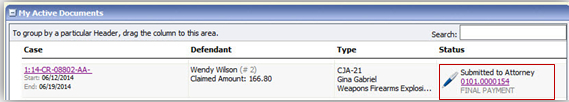 Navigate to the Confirmation tab.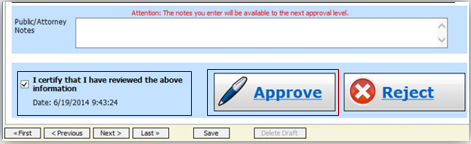 Submitting an Authorization Request for Expert Services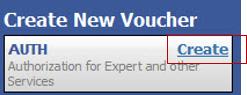 The Basic Info screen will open.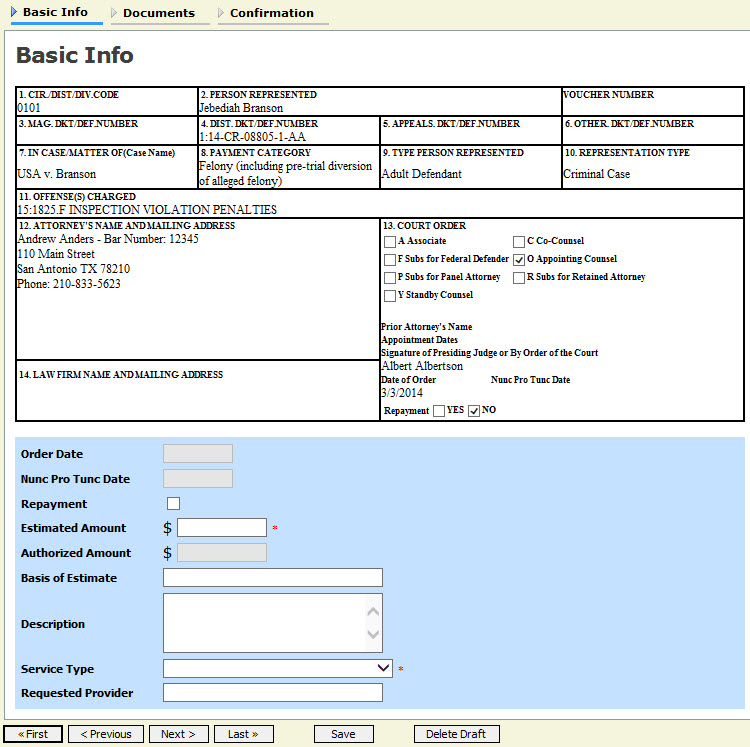 Submitting an Authorization Request for Expert Services (cont’d)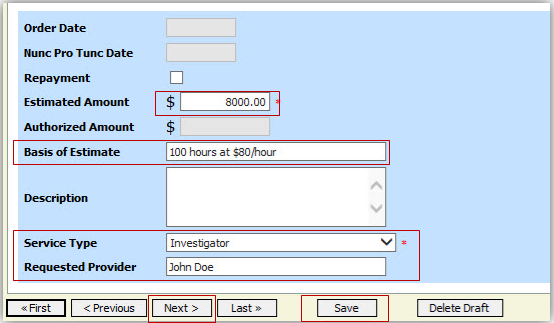 Submitting an Authorization Request for Expert Services (cont’d)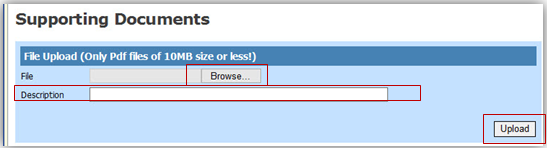 The attachment and description will be uploaded and appear at the bottom of the Description section.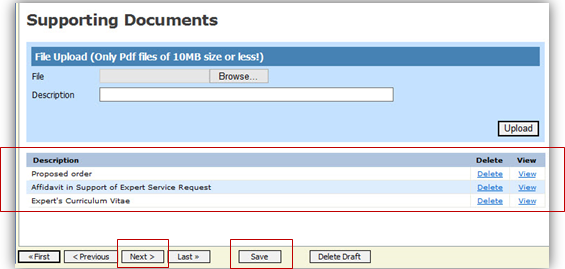 Submitting an Authorization Request for Expert Services (cont’d)The Confirmation screen will open.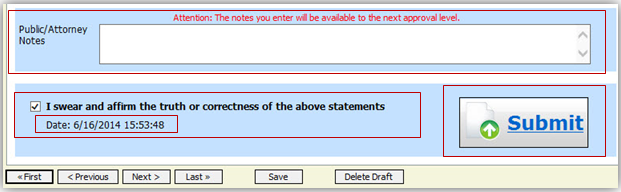 A confirmation screen will appear indicating the previous action was successful and the Authorization Request has been submitted.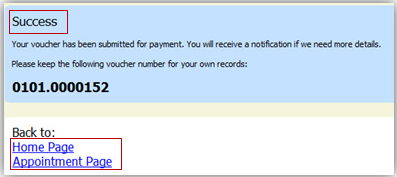 The Authorization Request will now appear in the My Submitted Documents section on the Attorney home page.Creating an Authorizations for Transcripts (AUTH-24) 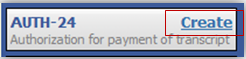 The Authorization opens to the Basic Info page.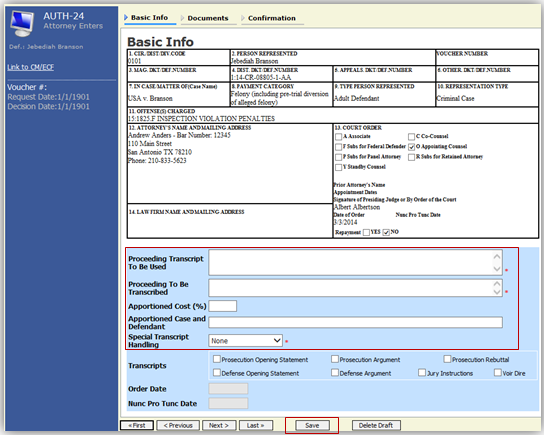 	   Click Save.Creating an Authorization for AUTH-24 Transcripts (cont’d)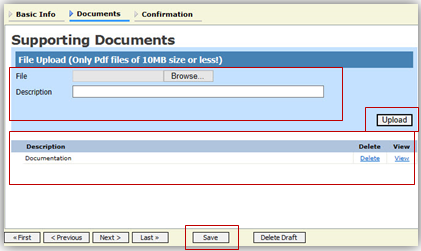 The Document will appear at the bottom of the Description section.A confirmation page will appear. 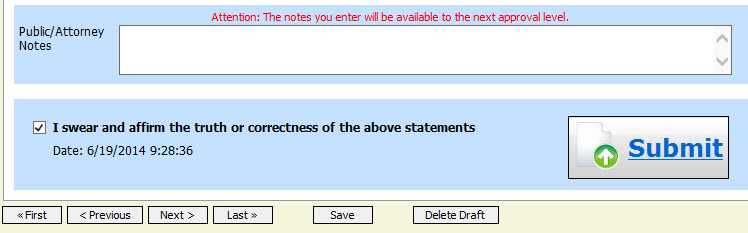 A confirmation screen will appear indicating the previous action was successful and the Authorization Request has been submitted.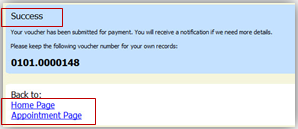 The AUTH-24 will now appear in the My Submitted Documents section on the Attorney home page.
Creating a CJA-24 VoucherAfter submission and approval of AUTH-24, you can create the CJA-24 voucher for payment.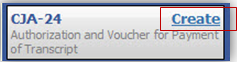 The Basic Info page will open, showing approved authorizations.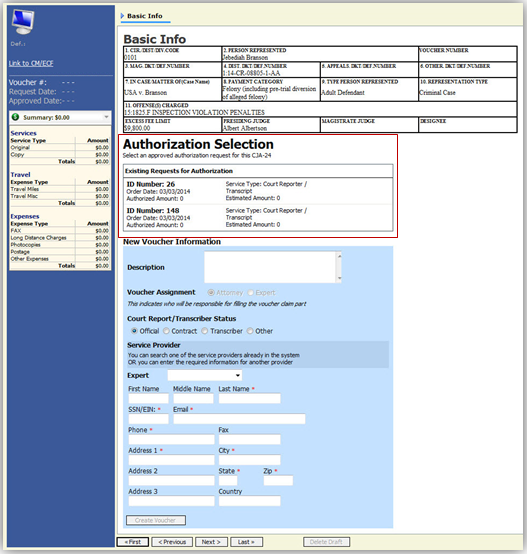 Creating a CJA-24 Voucher (cont’d)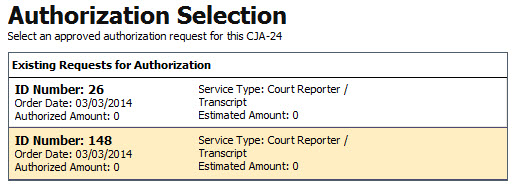 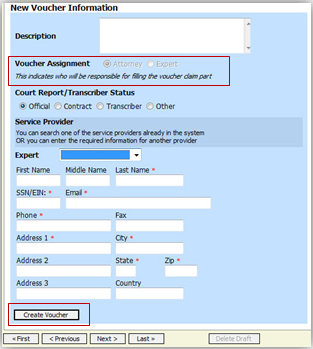 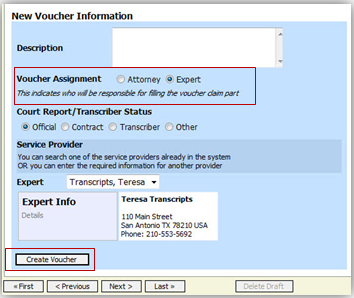 Creating a CJA-24 Voucher (cont’d)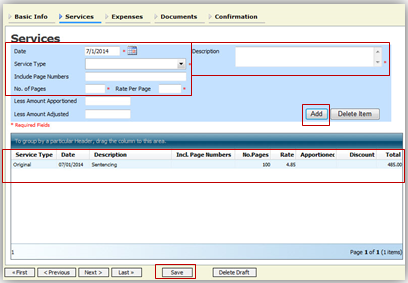 The item will appear in the bottom of the Service Type section.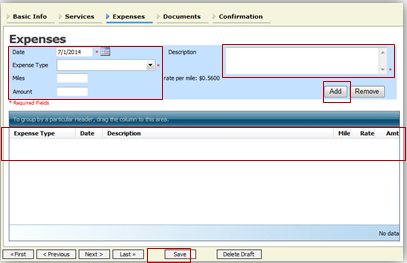 The item will appear below in the Expense section.
Creating a CJA-24 Voucher (cont’d)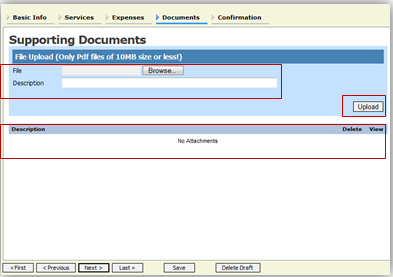 The document will appear at the bottom of the Description section.A confirmation page will appear. 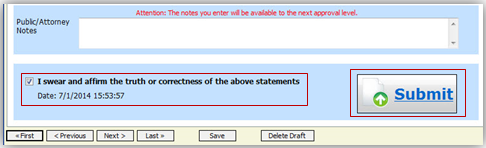 A confirmation screen will appear indicating the previous action was successful, and the voucher has been submitted. 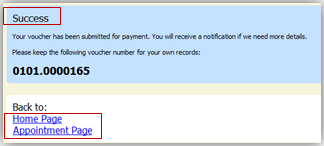 Creating a Travel Voucher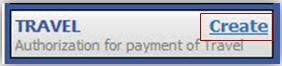 	The Basic Info screen will open.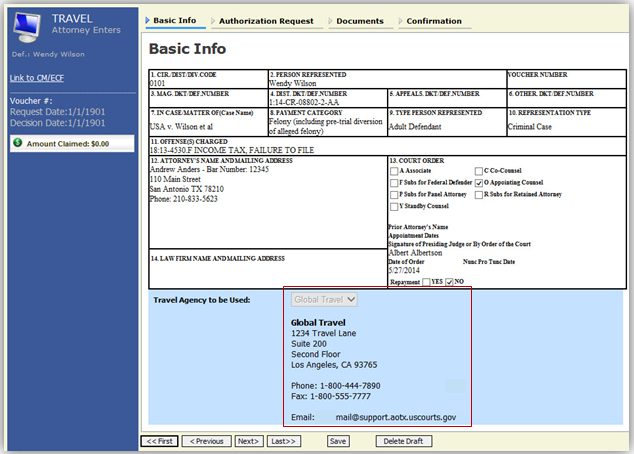 The Travel Agency to be Used section will automatically populate.Creating a Travel Voucher (cont’d)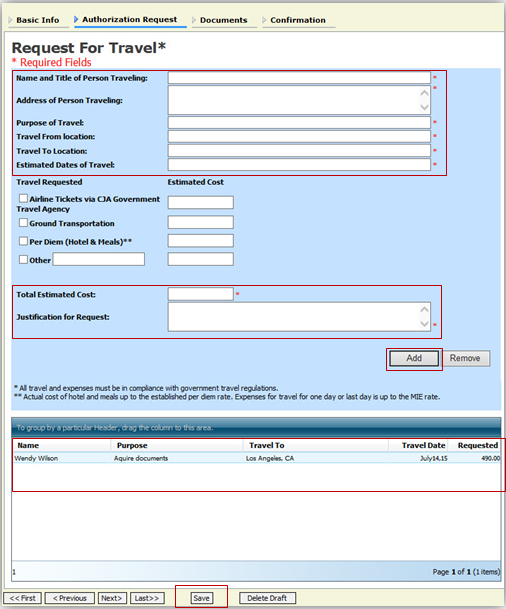 The information will appear in the bottom section.Creating a Travel Voucher (cont’d)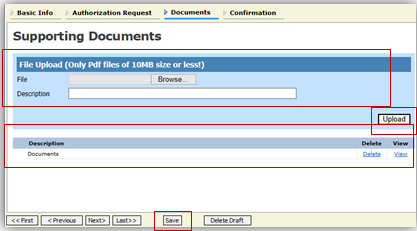 The document will appear at the bottom of the Description section. The Confirmation tab will appear. 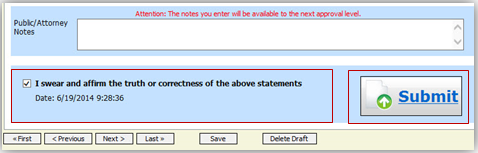 A confirmation screen will appear indicating the previous action was successful and the voucher has been submitted. 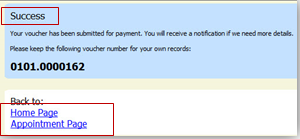 The Travel Voucher will now appear in the My Submitted Documents section.Creating a CJA-26 VoucherThis is a request and justification for expenses outside the statutory limits.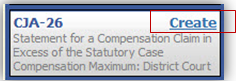 The voucher opens to the Basic Info page.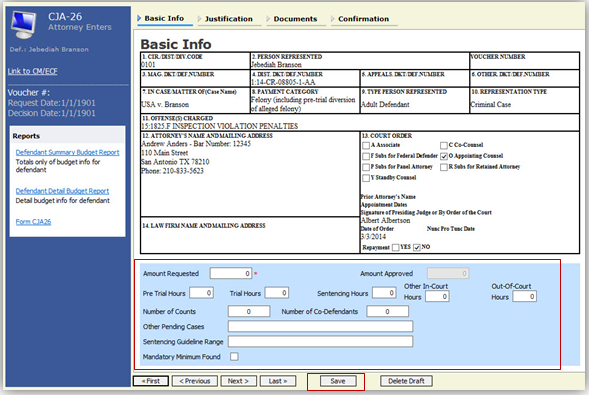 Creating a CJA-26 Voucher (cont’d)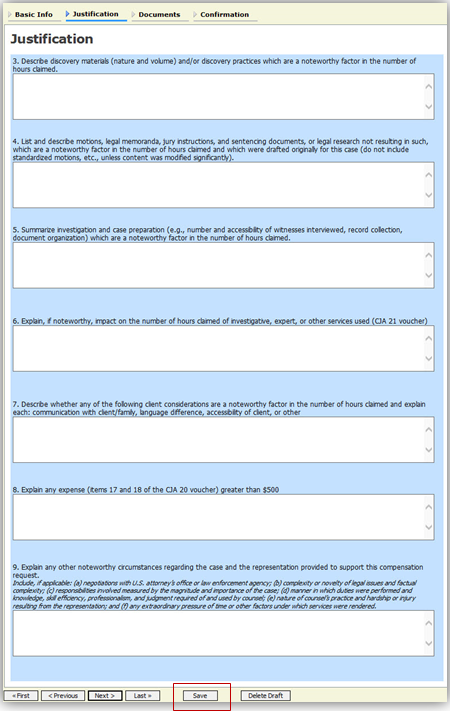 Creating a CJA-26 Voucher (cont’d)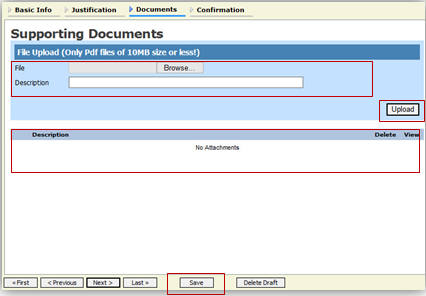 The document will appear at the bottom of the Supporting Documents section.A confirmation page will appear. 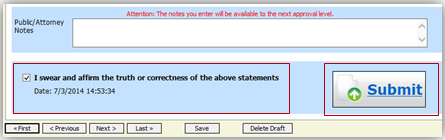 A confirmation screen will appear indicating the previous action was successful and the Authorization Request has been submitted.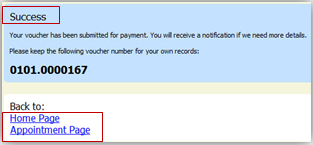 
The CJA-26 will now appear in the My Submitted Documents section. Folder DescriptionsMy Active DocumentsContains documents that you are currently working on or have been submitted to you by an expert service provider. These documents are waiting for you to take action. Appointments’ ListQuick reference to all your appointmentsMy Proposed AssignmentsCases will appear in this folder if an appointment has been proposed to you and you have not accepted or rejected the appointment. My Submitted DocumentsContains vouchers for yourself, or for your service provider, which have been submitted to the court for payment. Documents submitted to the court requesting expert services or interim payments will also appear in this folder.My Service Provider’s DocumentsContains all the vouchers for your service providers.This will include:Vouchers in progress by the expertsVouchers submitted to the attorney for approval and submission to the courtVouchers signed off by the attorney and submitted to the court for paymentClosed DocumentsContains documents that have been paid or have been approved by the court.Closed documents will only be displayed for open cases. Closed documents are displayed until they are archived and/or for 60-90 days after the appointment is terminated. They are still accessible through the appointment page.Menu Bar ItemsHomeThe eVoucher home pageOperationsAllows you to search for specific appointmentsReportsSelected reports you may run on your appointmentsLinksHyperlinks to CJA resources: forms, guides, publications, etc.HelpProvides:Another link to your Profile“Contact Us” emailPrivacy NoticeLogoutLogs user off the eVoucher program